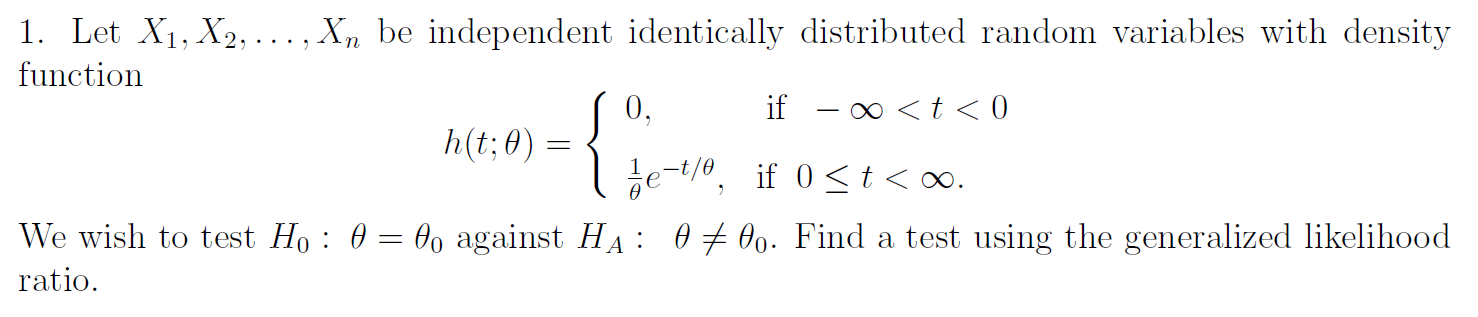 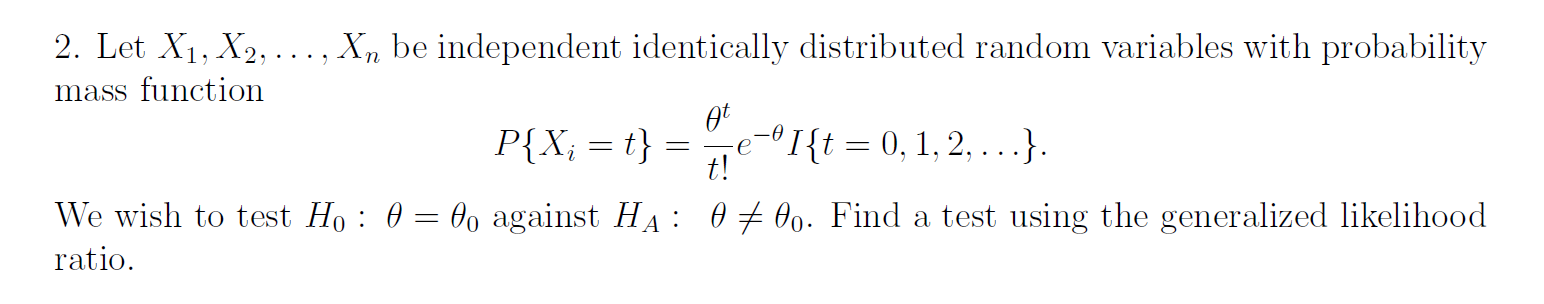 Consider a random sample of size 37 for N(μ1, 1) and another, independent random sample of size 51 from N(μ2, σ2). Construct a test of the null hypothesis that μ1 = μ2 against the two-sided alternative using the generalized likelihood ratio. Write down an expression for the p-value in terms of an appropriate distribution.Consider a random sample of size 37 for N(μ1, σ2) and another, independent random sample of size 51 from N(μ2, σ2). Construct a test of the null hypothesis that μ1 = μ2 against the two-sided alternative using the generalized likelihood ratio. Write down an expression for the p-value in terms of an appropriate distribution.